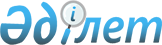 Солтүстік Қазақстан облысы Аққайың ауданы мәслихатының 2021 жылғы 8 қаңтардағы № 44-25 "2021-2023 жылдарға арналған Аққайың ауданының Смирново ауылдық округінің бюджетін бекіту туралы" шешіміне өзгерістер енгізу туралыСолтүстік Қазақстан облысы Аққайың ауданы маслихатының 2021 жылғы 29 қазандағы № 6-19 шешімі
      Солтүстік Қазақстан облысы Аққайың ауданының мәслихаты ШЕШТІ:
      1. Солтүстік Қазақстан облысы Аққайың ауданы мәслихатының 2021 жылғы 8 қаңтардағы № 44-25 "2021-2023 жылдарға арналған Аққайың ауданының Смирново ауылдық округінің бюджетін бекіту туралы" шешіміне (Нормативтік құқықтық актілерді мемлекеттік тіркеу тізілімінде № 6948 болып тіркелген) келесі өзгерістер енгізілсін:
      1-тармақ жаңа редакцияда жазылсын:
      "1. 2021-2023 жылдарға арналған Аққайың ауданының Смирново ауылдық округінің бюджеті осы шешімге тиісінше 1, 2 және 3-қосымшаларға сәйкес, оның ішінде 2021 жылға мынадай көлемдерде бекітілсін:
      1) кірістер – 111851 мың теңге:
      салықтық түсімдер – 12914 мың теңге;
      салықтық емес түсімдер – 0 мың теңге;
      негізгі капиталды сатудан түсетін түсімдер - 0 мың теңге;
      трансферттер түсімі – 98937 мың теңге;
      2) шығындар – 115557,9 мың теңге;
      3) таза бюджеттік кредиттеу –0 мың теңге:
      бюджеттік кредиттер – 0 мың теңге;
      бюджеттік кредиттерді өтеу - 0 мың теңге;
      4) қаржы активтерімен операциялар бойынша сальдо - 0 мың теңге:
      қаржы активтерін сатып алу - 0 мың теңге;
      мемлекеттің қаржы активтерін сатудан түсетін түсімдер - 0 мың теңге;
      5) бюджет тапшылығы (профициті) – - 3706,9 мың теңге;
      6) бюджет тапшылығын қаржыландыру (профицитін пайдалану) - 3706,9 мың теңге:
      қарыздар түсімі – 0 мың теңге;
      қарыздарды өтеу - 0 мың теңге;
      бюджет қаражатының пайдаланылатын қалдықтары – 3706,9 мың теңге.";
      көрсетілген шешімнің 1-қосымшасы осы шешімнің қосымшасына сәйкес жаңа редакцияда жазылсын.
      2. Осы шешім 2021 жылғы 1 қаңтардан бастап қолданысқа енгізіледі. 2021 жылға арналған Аққайың ауданының Смирново ауылдық округінің бюджеті
					© 2012. Қазақстан Республикасы Әділет министрлігінің «Қазақстан Республикасының Заңнама және құқықтық ақпарат институты» ШЖҚ РМК
				
      Солтүстік Қазақстан облысы Аққайың ауданымәслихатының хатшысы 

Е. Жәкенов
Солтүстік Қазақстан облысыАққайың ауданының ауылдық2021 жылғы 29 қазандағы№ 6-19 шешімінеқосымшаСолтүстік Қазақстан облысыАққайың ауданының ауылдық2021 жылғы 8 қаңтардағы№ 44-25 шешіміне1-қосымша
Санаты
Сыныбы
Сыныбы
Кіші сыныбы
Атауы
Сомасы, мың тенге
1) Кірістер
111851
1
Салықтық түсімдер
12 914
04
04
Меншікке салынатын салықтар
12 914
1
Мүлікке салынатын салықтар
400
3
Жер салығы
840
4
Көлік құралдарына салынатын салық
11674
2
Салықтық емес түсімдер
0
3
Негізгі капиталды сатудан түсетін түсімдер
0
4
Трансферттердің түсімдері
98937
02
02
Мемлекеттiк басқарудың жоғары тұрған органдарынан түсетiн трансферттер
98937
3
Аудандардың (облыстық маңызы бар қаланың) бюджетінен трансферттер
98937
Функционалдық топ
Кіші функция
Бюджеттік бағдарламаның әкімшісі
Бағдарлама
Атауы
Сомасы, мың тенге
2) Шығындар
115557,9
01
Жалпы сипаттағы мемлекеттік қызметтер
27471,9
1
Мемлекеттіқ басқарудын жалпы функцияларын орындайтын өкілді, атқарушы және басқа органдар
27471,9
124
Аудандық маңызы бар қала, ауыл, кент, ауылдық округ әкімінің аппараты
27471,9
001
Аудандық маңызы бар қала, ауыл, кент, ауылдық округ әкімінің қызметін қамтамасыз ету жөніндегі қызметтер
26830,4
022
Мемлекеттік органның күрделі шығыстары
641,5
07
Тұрғын-үй коммуналдық шаруашылық
79726
3
Елді мекендерді аббаттандыру
79726
124
Аудандық маңызы бар қала, ауыл, кент, ауылдық округ әкімінің аппараты
79726
008
Елді мекендердегі көшелерді жарықтандыру
55 714
009
Елді мекендердің санитариясын қамтамасыз ету
2 200
010
Жерлеу орындарын ұстау және туыстары жоқ адамдарды жерлеу
100
011
Елді мекендерді абаттандыру мен көгалдандыру
21712
13
Баска
8360
9
Басқа
8 360
124
Аудандық маңызы бар қала, ауыл, кент, ауылдық округ әкімінің аппараты
8 360
040
Өңірлерді дамытудың 2020 жылға дейінгі бағдарламасы шеңберінде өңірлерді экономикалық дамытуға жәрдемдесу бойынша шараларды іске асыруға ауылдық елді мекендерді жайластыруды шешуге арналған іс-шараларды іске асыру
8 360
3) Таза бюджеттік кредиттеу
0
Бюджеттік кредиттер
0
Бюджеттік кредиттерді өтеу
0
4) Қаржы активтерімен операциялар бойынша сальдо
0
Қаржы активтерін сатып алу
0
Мемлекеттің қаржы активтерін сатудан түсетін түсімдер
0
5) Бюджет тапшылығы (профициті)
-3 706,9
6) Бюджет тапшылығын қаржыландыру (профицитін пайдалану)
3 706,9
Қарыздар түсімі
0
Қарыздарды өтеу
0
Санаты
Сыныбы
Сыныбы
Кіші сыныбы
Атауы
сомасы, мың теңге
8
Бюджет қаражатының пайдаланылатын қалдықтары
3 706,9
01
01
Бюджет қаражаты қалдықтары
3 706,9
1
Бюджет қаражатының бос қалдықтары
3 706,9